PLEASE SEE NOTES BELOW FOR COMPLETION OF FORM AND TURNAROUND TIME FOR YOUR KITS;PLEASE COMPLETE THIS FORM AND INCLUDE WITH THE EQUIPMENT TO BE REPAIRED. MEDAIRE LTD’S REPAIR FACILITY IS SEPARATE FROM ITS ADMINISTRATIVE OFFICES. KITS SHIPPED TO THE ADMINISTRATIVE OFFICE AT FARNBOROUGH AIRPORT WILL BE DELAYED AND WILL INCUR ADDITIONAL SHIPPING CHARGES.Your Company name and contact details are required.Please highlight the second language required for the Aircraft First Aid (AFAK) kit contents card, if this is known. All Aircraft First Aid Kit (AFAK) come with English contents card as the first language however AMC1.CAT.IDE.A.220 regulations state that the kit must include a second content card in a different language.The “date required for return” field must be correct, this should indicate the latest date that it is acceptable for you to receive the repaired kit, please note that ASAP is not acceptable and a delay in turnaround time will result in forms received with this on them.Please supply your courier details for the return shipment, by this we mean your courier name, account number and service level. If this information is not supplied it will result in a delay in processing your kits. If collection is required from a third party we ask that the arrangements are handled by you and details are supplied on your kit repair form for our information only.For NEW clients please note there will be a period of 2 days for us to set up your account and pre-payment will be required for the repair of your kits.AOG Service for new kits is only available on Aircraft First Aid kit (AFAK) and Advanced Aviation Medical Kit (AAMK).AOG is not guaranteed as this is dependent on the capacity of our manufacturing unit at the time of receipt.All work will be carried out on the proviso that your account with MedAire is in good order i.e. there are no overdue invoices outstanding for payment – please note that MedAire’s standard payment terms are 30 days.OUR TURNAROUND TIMES (TAT) ARE AS FOLLOWS:STANDARDMedAire facility to receive the kit by 10:30 a.m. latest (Day One) Repair will be processed and dispatched the following day (Day Two)If you are collecting your kits this means that they can be collected on Day Two after 16:00hrs (reminder - if collection is being made by a third party we ask that the arrangements are handled by you)AOG – PLEASE NOTE THAT THIS SERVICE IS DEPENDENT ON THE CAPACITY OF OUR MANUFACTURING UNIT AND AS SUCH IS NOT GUARANTEEDAOG fees per kit are £60.00/€75.00/$100.00MedAire facility must receive the kit by 10:30 a.m. latest (Day One)Repair will be processed and refurbished and dispatched the same day (Day One)If you are collecting your kits this means that they can be collected on Day One after 16:00hrs (reminder - if collection is made by a third party we ask that the arrangements are handled by you)N.B. Any kit received after 10:30 a.m. will be processed the following day.N.B. Day is denoted as working day only and does not include public holidays. Based on UK working day and public holidays.Please ship to:PLEASE ADVISE THE DATE THAT YOU REQUIRE THE KIT(S) BACK:	AOG £60.00/€75.00/$100.00PLEASE SUPPLY COURIER DETAILS BELOW:NOTE: If a courier or service is not provided we will ship via a recommended courier and the costs added to the final invoice.PLEASE NOTE: Your shipment should be marked correctly for a repair; you are responsible for any Import or Shipping fees. Costs/administration/importation fees due to missing or incorrect details on the form will be added to the final invoice.Please note that the commodity (tariff) code for medical kits is 30 06 50 00 00, this should be stated on your Shipping paperwork.* If you are a European Registered Company please ensure that you provide us with your VAT (TURN) Number.**FBOS/MAINTENANCE/MANAGEMENT COMPANIES: Please provide the name of the company that owns the kit as they may have a contract with MedAire which already covers the cost of the repair. Unless disclosed, this repair will be charged at standard rates.IF YOU HAVE ANY QUESTIONS, PLEASE CONTACT MEDAIRE CUSTOMER SERVICES ON +44 1252 517951 | aviation@medaire.comPlease ensure the information boxes above are fully completed as an incomplete form will cause a delay in your order being returned to you.THIS DOCUMENT IS UNCONTROLLED WHEN PRINTED. VERIFY CURRENCY OF DOCUMENT AGAINST QMS.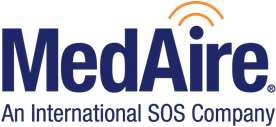 MEDAIRE LIMITEDKIT REPAIR FORMDoc. No./Rev. NoMAL 01-01 R10MEDAIRE LIMITEDKIT REPAIR FORMRevision Date12 February 2021MEDAIRE LIMITEDKIT REPAIR FORMPage1 of 2MEDAIRE LIMITEDKIT REPAIR FORMDoc. No./Rev.NoMAL 01-01 R10MEDAIRE LIMITEDKIT REPAIR FORMRevision Date03 31- 2016MEDAIRE LIMITEDKIT REPAIR FORMPage2 of 2COMPANY NAMECONTACT NAME:PURCHASE ORDER #:EMAIL:TEL:VAT NUMBER*:COURIER NAME: ACCOUNT NUMBER:SERVICE LEVEL REQUIRED:SHIPPING ADDRESS:BILLING ADDRESS:including contact name, address, email & telephoneKIT / AED TYPE (REFER TO KIT ID TAG)	QUANTITY	KIT SERIALNUMBERKIT / AED TYPE (REFER TO KIT ID TAG)	QUANTITY	KIT SERIALNUMBERKIT / AED TYPE (REFER TO KIT ID TAG)	QUANTITY	KIT SERIALNUMBERKIT / AED TYPE (REFER TO KIT ID TAG)	QUANTITY	KIT SERIALNUMBERKIT / AED TYPE (REFER TO KIT ID TAG)	QUANTITY	KIT SERIALNUMBERAIRCRAFT REGISTRATIONNAME OF END USERAIRCRAFT FIRST AID KIT | AFAK | AFAK 1.0AIRCRAFT FIRST AID KIT | AFAK | AFAK 1.0AIRCRAFT FIRST AID KIT WITH RX| AFAK RxAIRCRAFT FIRST AID KIT WITH RX| AFAK RxEMERGENCY MEDICAL KIT | EMKEMERGENCY MEDICAL KIT | EMKADVANCED AVIATION MEDICAL KIT | AAMKADVANCED AVIATION MEDICAL KIT | AAMKPAEDIATRIC MEDICAL KIT | PMKPAEDIATRIC MEDICAL KIT | PMKAEDPHILLIPS	FR1	FR2	FRxAEDHEARTSINE	350P	450P	500POTHER:OTHER: